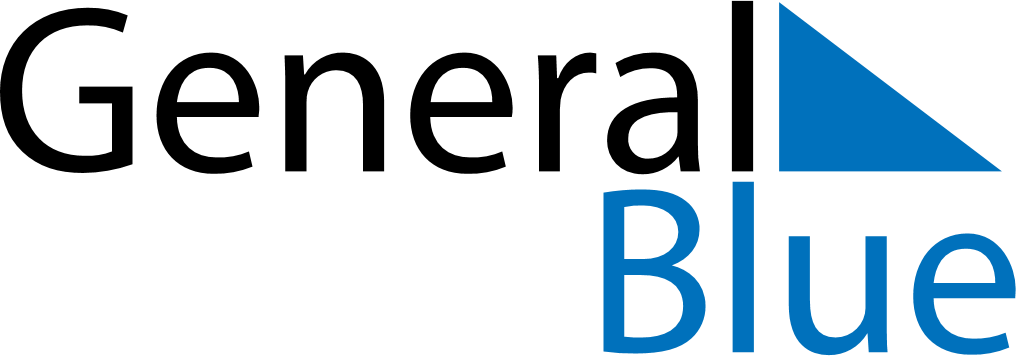 Q1 of 2020Cabo VerdeQ1 of 2020Cabo VerdeQ1 of 2020Cabo VerdeQ1 of 2020Cabo VerdeQ1 of 2020Cabo VerdeQ1 of 2020Cabo VerdeQ1 of 2020Cabo VerdeJanuary 2020January 2020January 2020January 2020January 2020January 2020January 2020January 2020January 2020MondayTuesdayTuesdayWednesdayThursdayFridaySaturdaySunday123456778910111213141415161718192021212223242526272828293031February 2020February 2020February 2020February 2020February 2020February 2020February 2020February 2020February 2020MondayTuesdayTuesdayWednesdayThursdayFridaySaturdaySunday12344567891011111213141516171818192021222324252526272829March 2020March 2020March 2020March 2020March 2020March 2020March 2020March 2020March 2020MondayTuesdayTuesdayWednesdayThursdayFridaySaturdaySunday12334567891010111213141516171718192021222324242526272829303131Jan 1: New Year’s DayJan 13: Democracy DayJan 20: Heroes’ DayFeb 25: Shrove TuesdayFeb 26: Ash Wednesday